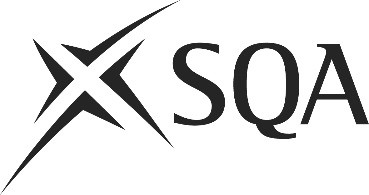 Unit IMPSO511 (J5MS 04)	Assemble and Process Products for Food ServiceI confirm that the evidence detailed in this unit is my own work.I confirm that the candidate has achieved all the requirements of this unit.I confirm that the candidate’s sampled work meets the standards specified for this unit and may be presented for external verification.Unit IMPSO511 (J5MS 04)	Assemble and Process Products for Food ServiceThis page is intentionally blankUnit IMPSO511 (J5MS 04)	Assemble and Process Products for Food ServiceUnit IMPSO511 (J5MS 04)	Assemble and Process Products for Food ServiceUnit IMPSO511 (J5MS 04)	Assemble and Process Products for Food ServiceUnit IMPSO511 (J5MS 04)	Assemble and Process Products for Food ServiceSupplementary evidenceCandidate’s nameCandidate’s signatureDateAssessor’s nameAssessor’s signatureDateCountersigning — Assessor’s name(if applicable)Countersigning — Assessor’s signature(if applicable)DateInternal verifier’s nameInternal verifier’s signatureDateCountersigning — Internal verifier’s name(if applicable)Countersigning — Internal verifier’s signature(if applicable)DateExternal Verifier’s initials and date (if sampled)Unit overviewThis standard covers the skills and knowledge needed to assemble and process products for food service.Sufficiency of evidenceThere must be sufficient evidence to ensure that the candidate can consistently achieve the required standard over a period of time in the workplace or approved realistic working environment.Performance criteriaWhat you must do:There must be evidence for all Performance Criteria (PC).            Assemble service productsCheck that your working area is clean and in the correct condition for useIdentify and select the correct fillings according to your instructions and specificationsAssemble service products to specification to meet customers' needsCheck that your working practices minimise waste and deal with scrap material in compliance with company proceduresPosition assembled products for further processingTake prompt action on discovering any problems or variancesComply with health, safety and hygiene requirements and wear the correct personal protective clothing and equipment throughout assembly operationsProcess service products      8.   Check the condition of assembled products according to your instructions and specifications      9.   Check the operating condition of processing equipment     10.   Process assembled products to specification to meet customers' needs     11.   Maintain the condition of processed products according to specification     12.   Position processed products for further processing     13.   Take prompt action on discovering any problems or variances     14.   Comply with health, safety and hygiene requirements and wear the correct personal protective clothing and equipment throughout                   process activityEvidence referenceEvidence descriptionDatePerformance criteriaPerformance criteriaPerformance criteriaPerformance criteriaPerformance criteriaPerformance criteriaPerformance criteriaPerformance criteriaPerformance criteriaPerformance criteriaPerformance criteriaPerformance criteriaPerformance criteriaPerformance criteriaEvidence referenceEvidence descriptionDateWhat you must doWhat you must doWhat you must doWhat you must doWhat you must doWhat you must doWhat you must doWhat you must doWhat you must doWhat you must doWhat you must doWhat you must doWhat you must doWhat you must doEvidence referenceEvidence descriptionDate1234567891011121314Knowledge and understandingKnowledge and understandingEvidence referenceand dateWhat you must know and understandWhat you must know and understandEvidence referenceand dateFor those knowledge statements that relate to how the candidate should do something, the assessor may be able to infer that the candidate has the necessary knowledge from observing their performance or checking products of their work. In all other cases, evidence of the candidate’s knowledge and understanding must be gathered by alternative methods of assessment (eg oral or written questioning).For those knowledge statements that relate to how the candidate should do something, the assessor may be able to infer that the candidate has the necessary knowledge from observing their performance or checking products of their work. In all other cases, evidence of the candidate’s knowledge and understanding must be gathered by alternative methods of assessment (eg oral or written questioning).Evidence referenceand date1Health, safety and hygiene requirements related to assembling and processing food service products and what might happen if they are not met2How to source and read product specifications and recipe information3Common factors affecting the quality of service products4Common sources of service product contamination during assembly and processing5How to avoid contamination during assembly and processing and what might happen if this is not done6How to recognise and report service products that do not meet specification7The procedure for rejecting and isolating substandard service products8The importance of consistent assembly for portion control9Correct use of processing techniques for service productsEvidenceEvidenceDate123456Assessor feedback on completion of the unit